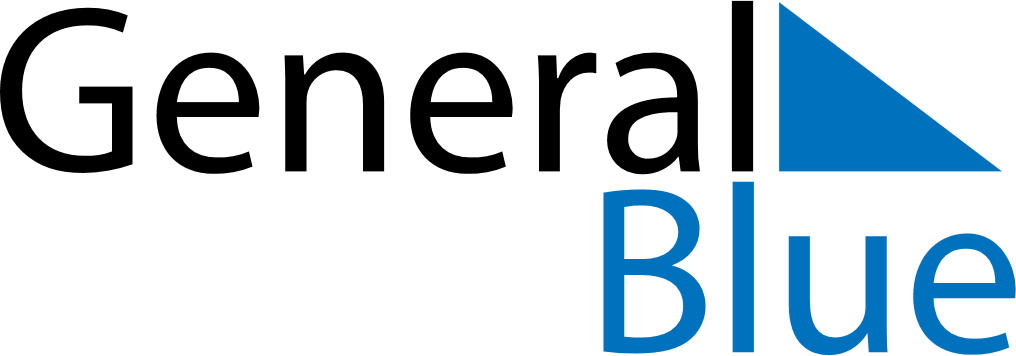 May 2024May 2024May 2024El SalvadorEl SalvadorMondayTuesdayWednesdayThursdayFridaySaturdaySunday12345Labour Day6789101112Soldier’s DayMother’s Day13141516171819202122232425262728293031